Перечень рекомендуемых мероприятий по улучшению условий трудаНаименование организации:  Федеральное государственное бюджетное образовательное учреждение высшего образования «Северо-Западный государственный медицинский университет имени И.И.Мечникова» Министерства здравоохранения Российской Федерации  Дата составления:  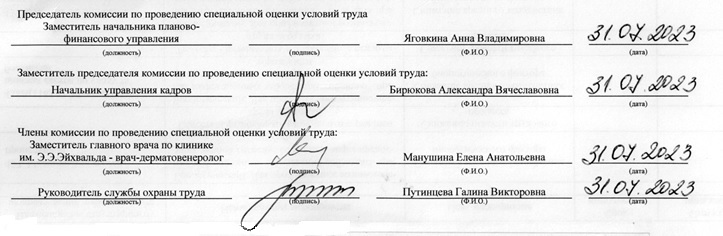 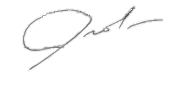 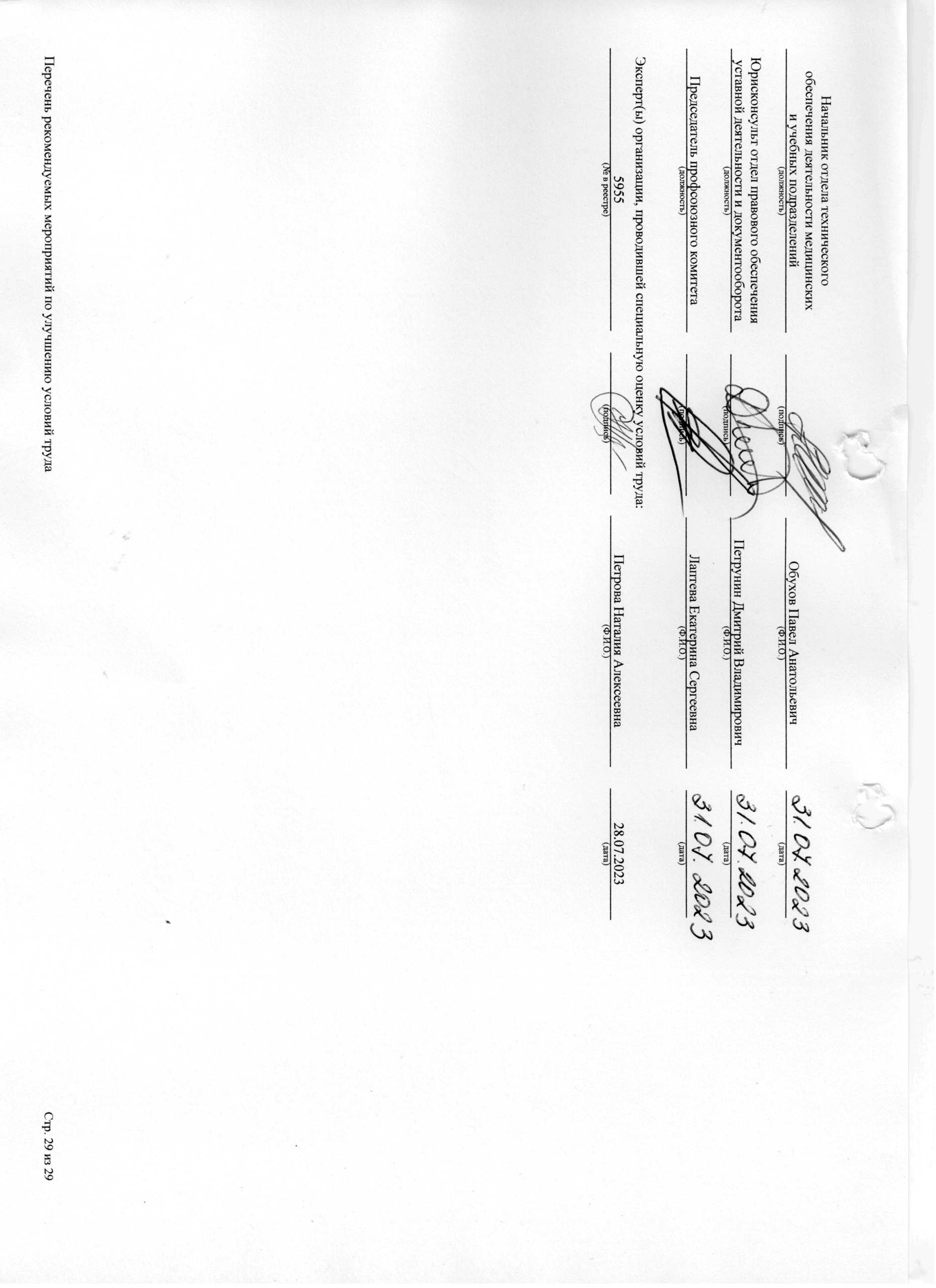 Наименование структурного подразделения, рабочего местаНаименование мероприятияЦель мероприятияСрок
выполненияСтруктурные подразделения, привлекаемые для выполненияОтметка о выполнении1234562 кардиохирургическое отделение2 кардиохирургическое отделение2 кардиохирургическое отделение2 кардиохирургическое отделение2 кардиохирургическое отделение2 кардиохирургическое отделение1. Заведующий отделением - врач-сердечно-сосудистый хирургБиологический: Для профилактики возникновения инфекционных заболеваний соблюдать правила личной гигиены, соблюдать меры предосторожностиСнижение вредного воздействия биологического фактора Химический: Применение специальных сертифицированных средств индивидуальной защиты органов дыханияСнижение воздействия химического фактора 2А(3А; 1033А). Врач-сердечно-сосудистый хирургХимический: Применение специальных сертифицированных средств индивидуальной защиты органов дыханияСнижение воздействия химического фактора Биологический: Для профилактики возникновения инфекционных заболеваний соблюдать правила личной гигиены, соблюдать меры предосторожностиСнижение вредного воздействия биологического фактора 4А(5А; 1034А). Врач-кардиологБиологический: Для профилактики возникновения инфекционных заболеваний соблюдать правила личной гигиены, соблюдать меры предосторожностиСнижение вредного воздействия биологического фактора 6. Старшая медицинская сестраБиологический: Для профилактики возникновения инфекционных заболеваний соблюдать правила личной гигиены, соблюдать меры предосторожностиСнижение вредного воздействия биологического фактора Тяжесть: Организовать рациональные режимы труда  и отдыхаСнижение тяжести трудового процесса 7А(8А; 1035А). Медицинская сестра палатнаяБиологический: Для профилактики возникновения инфекционных заболеваний соблюдать правила личной гигиены, соблюдать меры предосторожностиСнижение вредного воздействия биологического фактора Тяжесть: Организовать рациональные режимы труда  и отдыхаСнижение тяжести трудового процесса 9. Медицинская сестра перевязочнойБиологический: Для профилактики возникновения инфекционных заболеваний соблюдать правила личной гигиены, соблюдать меры предосторожностиСнижение вредного воздействия биологического фактора Тяжесть: Организовать рациональные режимы труда  и отдыхаСнижение тяжести трудового процесса 10А. Медицинская сестрапроцедурнойБиологический: Для профилактики возникновения инфекционных заболеваний соблюдать правила личной гигиены, соблюдать меры предосторожностиСнижение вредного воздействия биологического фактора Тяжесть: Организовать рациональные режимы труда  и отдыхаСнижение тяжести трудового процесса 12А(13А). Младшая медицинская сестра по уходу за больнымиБиологический: Для профилактики возникновения инфекционных заболеваний соблюдать правила личной гигиены, соблюдать меры предосторожностиСнижение вредного воздействия биологического фактора 14. КастеляншаТяжесть: Организовать рациональные режимы труда  и отдыхаСнижение тяжести трудового процесса 15. БуфетчикТяжесть: Организовать рациональные режимы труда  и отдыхаСнижение тяжести трудового процесса I отделение микологической клиники (дерматовенерологическое)I отделение микологической клиники (дерматовенерологическое)I отделение микологической клиники (дерматовенерологическое)I отделение микологической клиники (дерматовенерологическое)I отделение микологической клиники (дерматовенерологическое)I отделение микологической клиники (дерматовенерологическое)16. КастеляншаТяжесть: Организовать рациональные режимы труда  и отдыхаСнижение тяжести трудового процесса 17. БуфетчикТяжесть: Организовать рациональные режимы труда  и отдыхаСнижение тяжести трудового процесса II отделение микологической клиники (микологическое)II отделение микологической клиники (микологическое)II отделение микологической клиники (микологическое)II отделение микологической клиники (микологическое)II отделение микологической клиники (микологическое)II отделение микологической клиники (микологическое)20. Врач-аллерголог-иммунологБиологический: Для профилактики возникновения инфекционных заболеваний соблюдать правила личной гигиены, соблюдать меры предосторожностиСнижение вредного воздействия биологического фактора 21. КастеляншаТяжесть: Организовать рациональные режимы труда  и отдыхаСнижение тяжести трудового процесса 22. БуфетчикТяжесть: Организовать рациональные режимы труда  и отдыхаСнижение тяжести трудового процесса Бактериологическая лабораторияБактериологическая лабораторияБактериологическая лабораторияБактериологическая лабораторияБактериологическая лабораторияБактериологическая лаборатория858А(859А; 1040А; 1041А; 1042А; 1043А; 1044А; 1045А; 1046А; 1047А). Врач-бактериологБиологический: Для профилактики возникновения инфекционных заболеваний соблюдать правила личной гигиены, соблюдать меры предосторожностиСнижение вредного воздействия биологического фактора Напряженность: Организовать рациональные режимы труда  и отдыхаСнижение напряженности трудового процесса 860. Заведующий лабораторией - врач-бактериологБиологический: Для профилактики возникновения инфекционных заболеваний соблюдать правила личной гигиены, соблюдать меры предосторожностиСнижение вредного воздействия биологического фактора 861А(862А; 1048А; 1049А; 1050А; 1051А; 1052А; 1053А; 1054А). Медицинский лабораторный техник (фельдшер-лаборант)Биологический: Для профилактики возникновения инфекционных заболеваний соблюдать правила личной гигиены, соблюдать меры предосторожностиСнижение вредного воздействия биологического фактора Напряженность: Организовать рациональные режимы труда  и отдыхаСнижение напряженности трудового процесса Тяжесть: Организовать рациональные режимы труда  и отдыхаСнижение тяжести трудового процесса 863А(864А; 1055А; 1056А). СанитаркаБиологический: Для профилактики возникновения инфекционных заболеваний соблюдать правила личной гигиены, соблюдать меры предосторожностиСнижение вредного воздействия биологического фактора 865. Старшая медицинская сестраБиологический: Для профилактики возникновения инфекционных заболеваний соблюдать правила личной гигиены, соблюдать меры предосторожностиСнижение вредного воздействия биологического фактора Врачи специалисты (микологической клиники)Врачи специалисты (микологической клиники)Врачи специалисты (микологической клиники)Врачи специалисты (микологической клиники)Врачи специалисты (микологической клиники)Врачи специалисты (микологической клиники)34. Врач-терапевтБиологический: Для профилактики возникновения инфекционных заболеваний соблюдать правила личной гигиены, соблюдать меры предосторожностиСнижение вредного воздействия биологического фактора Гастроэнтерологическое отделение (24-4)Гастроэнтерологическое отделение (24-4)Гастроэнтерологическое отделение (24-4)Гастроэнтерологическое отделение (24-4)Гастроэнтерологическое отделение (24-4)Гастроэнтерологическое отделение (24-4)35. КастеляншаТяжесть: Организовать рациональные режимы труда  и отдыхаСнижение тяжести трудового процесса 36. БуфетчикТяжесть: Организовать рациональные режимы труда  и отдыхаСнижение тяжести трудового процесса Гинекологическое отделение (отделение гнойной хирургии) (21-2)Гинекологическое отделение (отделение гнойной хирургии) (21-2)Гинекологическое отделение (отделение гнойной хирургии) (21-2)Гинекологическое отделение (отделение гнойной хирургии) (21-2)Гинекологическое отделение (отделение гнойной хирургии) (21-2)Гинекологическое отделение (отделение гнойной хирургии) (21-2)39. КастеляншаТяжесть: Организовать рациональные режимы труда  и отдыхаСнижение тяжести трудового процесса 40. БуфетчикТяжесть: Организовать рациональные режимы труда  и отдыхаСнижение тяжести трудового процесса Кабинет компьютерной томографии в составе рентгеновского отделенияКабинет компьютерной томографии в составе рентгеновского отделенияКабинет компьютерной томографии в составе рентгеновского отделенияКабинет компьютерной томографии в составе рентгеновского отделенияКабинет компьютерной томографии в составе рентгеновского отделенияКабинет компьютерной томографии в составе рентгеновского отделения307А. Врач-рентгенологТяжесть: Организовать рациональные режимы труда  и отдыхаСнижение тяжести трудового процесса Биологический: Для профилактики возникновения инфекционных заболеваний соблюдать правила личной гигиены, соблюдать меры предосторожностиСнижение вредного воздействия биологического фактора 309А. РентгенолаборантБиологический: Для профилактики возникновения инфекционных заболеваний соблюдать правила личной гигиены, соблюдать меры предосторожностиСнижение вредного воздействия биологического фактора Тяжесть: Организовать рациональные режимы труда  и отдыхаСнижение тяжести трудового процесса Кабинет терапевтической косметологииКабинет терапевтической косметологииКабинет терапевтической косметологииКабинет терапевтической косметологииКабинет терапевтической косметологииКабинет терапевтической косметологии54. Медицинская сестра по косметологииБиологический: Для профилактики возникновения инфекционных заболеваний соблюдать правила личной гигиены, соблюдать меры предосторожностиСнижение вредного воздействия биологического фактора Кабинет терапии генно-инженерными биологическими препаратамиКабинет терапии генно-инженерными биологическими препаратамиКабинет терапии генно-инженерными биологическими препаратамиКабинет терапии генно-инженерными биологическими препаратамиКабинет терапии генно-инженерными биологическими препаратамиКабинет терапии генно-инженерными биологическими препаратами312. Врач-ревматологБиологический: Для профилактики возникновения инфекционных заболеваний соблюдать правила личной гигиены, соблюдать меры предосторожностиСнижение вредного воздействия биологического фактора 313. Врач-терапевтБиологический: Для профилактики возникновения инфекционных заболеваний соблюдать правила личной гигиены, соблюдать меры предосторожностиСнижение вредного воздействия биологического фактора 314А(1060А). Медицинская сестра процедурнойБиологический: Для профилактики возникновения инфекционных заболеваний соблюдать правила личной гигиены, соблюдать меры предосторожностиСнижение вредного воздействия биологического фактора Тяжесть: Организовать рациональные режимы труда  и отдыхаСнижение тяжести трудового процесса Кардиологическое отделение для лечения больных с инфарктом миокарда (16-2,3)Кардиологическое отделение для лечения больных с инфарктом миокарда (16-2,3)Кардиологическое отделение для лечения больных с инфарктом миокарда (16-2,3)Кардиологическое отделение для лечения больных с инфарктом миокарда (16-2,3)Кардиологическое отделение для лечения больных с инфарктом миокарда (16-2,3)Кардиологическое отделение для лечения больных с инфарктом миокарда (16-2,3)57. КастеляншаТяжесть: Организовать рациональные режимы труда  и отдыхаСнижение тяжести трудового процесса 58. БуфетчикТяжесть: Организовать рациональные режимы труда  и отдыхаСнижение тяжести трудового процесса Клиническая кухня (ул.Кирочная, д. 41)Клиническая кухня (ул.Кирочная, д. 41)Клиническая кухня (ул.Кирочная, д. 41)Клиническая кухня (ул.Кирочная, д. 41)Клиническая кухня (ул.Кирочная, д. 41)Клиническая кухня (ул.Кирочная, д. 41)318А(319А). Кухонный рабочийТяжесть: Организовать рациональные режимы труда  и отдыхаСнижение тяжести трудового процесса 320А(321А). ПоварТяжесть: Организовать рациональные режимы труда  и отдыхаСнижение тяжести трудового процесса Микроклимат: Организовать рациональные режимы труда  и отдыхаСнижение времени воздействия фактора Консультативно-диагностический центр (Парадная, д. 2)Консультативно-диагностический центр (Парадная, д. 2)Консультативно-диагностический центр (Парадная, д. 2)Консультативно-диагностический центр (Парадная, д. 2)Консультативно-диагностический центр (Парадная, д. 2)Консультативно-диагностический центр (Парадная, д. 2)66. Врач-акушер-гинекологБиологический: Для профилактики возникновения инфекционных заболеваний соблюдать правила личной гигиены, соблюдать меры предосторожностиСнижение вредного воздействия биологического фактора 67. Врач-гастроэнтерологБиологический: Для профилактики возникновения инфекционных заболеваний соблюдать правила личной гигиены, соблюдать меры предосторожностиСнижение вредного воздействия биологического фактора 322. Врач-неврологБиологический: Для профилактики возникновения инфекционных заболеваний соблюдать правила личной гигиены, соблюдать меры предосторожностиСнижение вредного воздействия биологического фактора 323. Врач-онкологБиологический: Для профилактики возникновения инфекционных заболеваний соблюдать правила личной гигиены, соблюдать меры предосторожностиСнижение вредного воздействия биологического фактора 68. Врач-оториноларингологБиологический: Для профилактики возникновения инфекционных заболеваний соблюдать правила личной гигиены, соблюдать меры предосторожностиСнижение вредного воздействия биологического фактора 1075. Врач-психотерапевтБиологический: Для профилактики возникновения инфекционных заболеваний соблюдать правила личной гигиены, соблюдать меры предосторожностиСнижение вредного воздействия биологического фактора 69. Врач-терапевтБиологический: Для профилактики возникновения инфекционных заболеваний соблюдать правила личной гигиены, соблюдать меры предосторожностиСнижение вредного воздействия биологического фактора 70. Врач-урологБиологический: Для профилактики возникновения инфекционных заболеваний соблюдать правила личной гигиены, соблюдать меры предосторожностиСнижение вредного воздействия биологического фактора 71. Врач-хирургБиологический: Для профилактики возникновения инфекционных заболеваний соблюдать правила личной гигиены, соблюдать меры предосторожностиСнижение вредного воздействия биологического фактора 72. Врач-эндокринологБиологический: Для профилактики возникновения инфекционных заболеваний соблюдать правила личной гигиены, соблюдать меры предосторожностиСнижение вредного воздействия биологического фактора 74. Медицинская сестра процедурнойБиологический: Для профилактики возникновения инфекционных заболеваний соблюдать правила личной гигиены, соблюдать меры предосторожностиСнижение вредного воздействия биологического фактора Тяжесть: Организовать рациональные режимы труда  и отдыхаСнижение тяжести трудового процесса Консультативно-диагностический центр (Пискаревский, д. 47)Консультативно-диагностический центр (Пискаревский, д. 47)Консультативно-диагностический центр (Пискаревский, д. 47)Консультативно-диагностический центр (Пискаревский, д. 47)Консультативно-диагностический центр (Пискаревский, д. 47)Консультативно-диагностический центр (Пискаревский, д. 47)1076. Врач-оториноларингологБиологический: Для профилактики возникновения инфекционных заболеваний соблюдать правила личной гигиены, соблюдать меры предосторожностиСнижение вредного воздействия биологического фактора 1077. Врач-эндоскопистБиологический: Для профилактики возникновения инфекционных заболеваний соблюдать правила личной гигиены, соблюдать меры предосторожностиСнижение вредного воздействия биологического фактора 2017.396.2575. Медицинская сестра процедурнойБиологический: Для профилактики возникновения инфекционных заболеваний соблюдать правила личной гигиены, соблюдать меры предосторожностиСнижение вредного воздействия биологического фактора Тяжесть: Организовать рациональные режимы труда  и отдыхаСнижение тяжести трудового процесса Консультативно-диагностическое отделение микологической клиникиКонсультативно-диагностическое отделение микологической клиникиКонсультативно-диагностическое отделение микологической клиникиКонсультативно-диагностическое отделение микологической клиникиКонсультативно-диагностическое отделение микологической клиникиКонсультативно-диагностическое отделение микологической клиники77А. БиологБиологический: Для профилактики возникновения инфекционных заболеваний соблюдать правила личной гигиены, соблюдать меры предосторожностиСнижение вредного воздействия биологического фактора Напряженность: Организовать рациональные режимы труда  и отдыхаСнижение напряженности трудового процесса 79. Врач клинической лабораторной диагностикиБиологический: Для профилактики возникновения инфекционных заболеваний соблюдать правила личной гигиены, соблюдать меры предосторожностиСнижение вредного воздействия биологического фактора Напряженность: Организовать рациональные режимы труда  и отдыхаСнижение напряженности трудового процесса Консультационно-диагностическое отделение офтальмологической клиникиКонсультационно-диагностическое отделение офтальмологической клиникиКонсультационно-диагностическое отделение офтальмологической клиникиКонсультационно-диагностическое отделение офтальмологической клиникиКонсультационно-диагностическое отделение офтальмологической клиникиКонсультационно-диагностическое отделение офтальмологической клиники324. Заведующий отделением - врач-офтальмологБиологический: Для профилактики возникновения инфекционных заболеваний соблюдать правила личной гигиены, соблюдать меры предосторожностиСнижение вредного воздействия биологического фактора Напряженность: Организовать рациональные режимы труда  и отдыхаСнижение напряженности трудового процесса 325А. Врач-офтальмологБиологический: Для профилактики возникновения инфекционных заболеваний соблюдать правила личной гигиены, соблюдать меры предосторожностиСнижение вредного воздействия биологического фактора Напряженность: Организовать рациональные режимы труда  и отдыхаСнижение напряженности трудового процесса 327А. Медицинский оптик-оптометристБиологический: Для профилактики возникновения инфекционных заболеваний соблюдать правила личной гигиены, соблюдать меры предосторожностиСнижение вредного воздействия биологического фактора Напряженность: Организовать рациональные режимы труда  и отдыхаСнижение напряженности трудового процесса Лаборатория молекулярно-генетической микробиологииЛаборатория молекулярно-генетической микробиологииЛаборатория молекулярно-генетической микробиологииЛаборатория молекулярно-генетической микробиологииЛаборатория молекулярно-генетической микробиологииЛаборатория молекулярно-генетической микробиологии820. Заведующий лабораториейБиологический: Для профилактики возникновения инфекционных заболеваний соблюдать правила личной гигиены, соблюдать меры предосторожностиСнижение вредного воздействия биологического фактора 829. Медицинская сестраБиологический: Для профилактики возникновения инфекционных заболеваний соблюдать правила личной гигиены, соблюдать меры предосторожностиСнижение вредного воздействия биологического фактора 827. Медицинский дезинфекторБиологический: Для профилактики возникновения инфекционных заболеваний соблюдать правила личной гигиены, соблюдать меры предосторожностиСнижение вредного воздействия биологического фактора 824. Медицинский регистраторБиологический: Для профилактики возникновения инфекционных заболеваний соблюдать правила личной гигиены, соблюдать меры предосторожностиСнижение вредного воздействия биологического фактора 830. СанитаркаБиологический: Для профилактики возникновения инфекционных заболеваний соблюдать правила личной гигиены, соблюдать меры предосторожностиСнижение вредного воздействия биологического фактора Лазерный кабинет в составе отделения офтальмологииЛазерный кабинет в составе отделения офтальмологииЛазерный кабинет в составе отделения офтальмологииЛазерный кабинет в составе отделения офтальмологииЛазерный кабинет в составе отделения офтальмологииЛазерный кабинет в составе отделения офтальмологии329А. Врач-офтальмологНапряженность: Организовать рациональные режимы труда  и отдыхаСнижение напряженности трудового процесса Тяжесть: Организовать рациональные режимы труда  и отдыхаСнижение тяжести трудового процесса Биологический: Для профилактики возникновения инфекционных заболеваний соблюдать правила личной гигиены, соблюдать меры предосторожностиСнижение вредного воздействия биологического фактора Микробиологическая  лаборатория отделения лабораторной диагностики микологической клиникиМикробиологическая  лаборатория отделения лабораторной диагностики микологической клиникиМикробиологическая  лаборатория отделения лабораторной диагностики микологической клиникиМикробиологическая  лаборатория отделения лабораторной диагностики микологической клиникиМикробиологическая  лаборатория отделения лабораторной диагностики микологической клиникиМикробиологическая  лаборатория отделения лабораторной диагностики микологической клиники519А(1098А). Врач-бактериологБиологический: Для профилактики возникновения инфекционных заболеваний соблюдать правила личной гигиены, соблюдать меры предосторожностиСнижение вредного воздействия биологического фактора Тяжесть: Организовать рациональные режимы труда  и отдыхаСнижение тяжести трудового процесса Напряженность: Организовать рациональные режимы труда  и отдыхаСнижение напряженности трудового процесса 520А(1099А). Врач-бактериологТяжесть: Организовать рациональные режимы труда  и отдыхаСнижение тяжести трудового процесса Напряженность: Организовать рациональные режимы труда  и отдыхаСнижение напряженности трудового процесса Биологический: Для профилактики возникновения инфекционных заболеваний соблюдать правила личной гигиены, соблюдать меры предосторожностиСнижение вредного воздействия биологического фактора 2015.565.1518А(1100А). Лаборант (в клинике)Напряженность: Организовать рациональные режимы труда  и отдыхаСнижение напряженности трудового процесса Биологический: Для профилактики возникновения инфекционных заболеваний соблюдать правила личной гигиены, соблюдать меры предосторожностиСнижение вредного воздействия биологического фактора 2015.565.1545А(1101А). Лаборант (в клинике)Биологический: Для профилактики возникновения инфекционных заболеваний соблюдать правила личной гигиены, соблюдать меры предосторожностиСнижение вредного воздействия биологического фактора Напряженность: Организовать рациональные режимы труда  и отдыхаСнижение напряженности трудового процесса 521. Медицинский лабораторный техник(фельдшер-лаборант)Напряженность: Организовать рациональные режимы труда  и отдыхаСнижение напряженности трудового процесса Биологический: Для профилактики возникновения инфекционных заболеваний соблюдать правила личной гигиены, соблюдать меры предосторожностиСнижение вредного воздействия биологического фактора Тяжесть: Организовать рациональные режимы труда  и отдыхаСнижение тяжести трудового процесса 522А. СанитаркаБиологический: Для профилактики возникновения инфекционных заболеваний соблюдать правила личной гигиены, соблюдать меры предосторожностиСнижение вредного воздействия биологического фактора Неврологическое отделение № 1 (12-2)Неврологическое отделение № 1 (12-2)Неврологическое отделение № 1 (12-2)Неврологическое отделение № 1 (12-2)Неврологическое отделение № 1 (12-2)Неврологическое отделение № 1 (12-2)85. КастеляншаТяжесть: Организовать рациональные режимы труда  и отдыхаСнижение тяжести трудового процесса 86. БуфетчикТяжесть: Организовать рациональные режимы труда  и отдыхаСнижение тяжести трудового процесса Неврологическое отделение № 2 (12-3)Неврологическое отделение № 2 (12-3)Неврологическое отделение № 2 (12-3)Неврологическое отделение № 2 (12-3)Неврологическое отделение № 2 (12-3)Неврологическое отделение № 2 (12-3)87. КастеляншаТяжесть: Организовать рациональные режимы труда  и отдыхаСнижение тяжести трудового процесса 88. БуфетчикТяжесть: Организовать рациональные режимы труда  и отдыхаСнижение тяжести трудового процесса НИЛ клеточных технологийНИЛ клеточных технологийНИЛ клеточных технологийНИЛ клеточных технологийНИЛ клеточных технологийНИЛ клеточных технологий2017.396.2644. Лаборант-исследовательБиологический: Для профилактики возникновения инфекционных заболеваний соблюдать правила личной гигиены, соблюдать меры предосторожностиСнижение вредного воздействия биологического фактора Онкологическое отделение хирургических методов лечения (13-2)Онкологическое отделение хирургических методов лечения (13-2)Онкологическое отделение хирургических методов лечения (13-2)Онкологическое отделение хирургических методов лечения (13-2)Онкологическое отделение хирургических методов лечения (13-2)Онкологическое отделение хирургических методов лечения (13-2)1102. Врач-хирургХимический: Применение специальных сертифицированных средств индивидуальной защиты органов дыханияСнижение воздействия химического фактора Биологический: Для профилактики возникновения инфекционных заболеваний соблюдать правила личной гигиены, соблюдать меры предосторожностиСнижение вредного воздействия биологического фактора Напряженность: Организовать рациональные режимы труда  и отдыхаСнижение напряженности трудового процесса 96. КастеляншаТяжесть: Организовать рациональные режимы труда  и отдыхаСнижение тяжести трудового процесса 97. БуфетчикТяжесть: Организовать рациональные режимы труда  и отдыхаСнижение тяжести трудового процесса Операционный  блокОперационный  блокОперационный  блокОперационный  блокОперационный  блокОперационный  блок100. Старшая медицинская сестра операционнаяХимический: Применение специальных сертифицированных средств индивидуальной защиты органов дыханияСнижение воздействия химического фактора Биологический: Для профилактики возникновения инфекционных заболеваний соблюдать правила личной гигиены, соблюдать меры предосторожностиСнижение вредного воздействия биологического фактора Напряженность: Организовать рациональные режимы труда  и отдыхаСнижение напряженности трудового процесса 101А(102А; 1103А; 1104А; 1105А; 1106А; 1107А; 1108А; 1109А). Операционная медицинская сестраХимический: Применение специальных сертифицированных средств индивидуальной защиты органов дыханияСнижение воздействия химического фактора Биологический: Для профилактики возникновения инфекционных заболеваний соблюдать правила личной гигиены, соблюдать меры предосторожностиСнижение вредного воздействия биологического фактора Напряженность: Организовать рациональные режимы труда  и отдыхаСнижение напряженности трудового процесса 103А(104А; 1110А; 1111А). СанитаркаБиологический: Для профилактики возникновения инфекционных заболеваний соблюдать правила личной гигиены, соблюдать меры предосторожностиСнижение вредного воздействия биологического фактора Тяжесть: Организовать рациональные режимы труда  и отдыхаСнижение тяжести трудового процесса 105. КастеляншаТяжесть: Организовать рациональные режимы труда  и отдыхаСнижение тяжести трудового процесса Операционный блок № 1 (13-2)Операционный блок № 1 (13-2)Операционный блок № 1 (13-2)Операционный блок № 1 (13-2)Операционный блок № 1 (13-2)Операционный блок № 1 (13-2)106. КастеляншаТяжесть: Организовать рациональные режимы труда  и отдыхаСнижение тяжести трудового процесса Операционный блок № 2 (15-2)Операционный блок № 2 (15-2)Операционный блок № 2 (15-2)Операционный блок № 2 (15-2)Операционный блок № 2 (15-2)Операционный блок № 2 (15-2)107. КастеляншаТяжесть: Организовать рациональные режимы труда  и отдыхаСнижение тяжести трудового процесса Операционный блок № 3 (17-1)Операционный блок № 3 (17-1)Операционный блок № 3 (17-1)Операционный блок № 3 (17-1)Операционный блок № 3 (17-1)Операционный блок № 3 (17-1)108. КастеляншаТяжесть: Организовать рациональные режимы труда  и отдыхаСнижение тяжести трудового процесса Операционный блок № 4 (20-1)Операционный блок № 4 (20-1)Операционный блок № 4 (20-1)Операционный блок № 4 (20-1)Операционный блок № 4 (20-1)Операционный блок № 4 (20-1)109. КастеляншаТяжесть: Организовать рациональные режимы труда  и отдыхаСнижение тяжести трудового процесса Операционный блок № 5 (21-1)Операционный блок № 5 (21-1)Операционный блок № 5 (21-1)Операционный блок № 5 (21-1)Операционный блок № 5 (21-1)Операционный блок № 5 (21-1)110. КастеляншаТяжесть: Организовать рациональные режимы труда  и отдыхаСнижение тяжести трудового процесса Операционный блок офтальмологической клиникиОперационный блок офтальмологической клиникиОперационный блок офтальмологической клиникиОперационный блок офтальмологической клиникиОперационный блок офтальмологической клиникиОперационный блок офтальмологической клиники335. Старшая медицинская сестра операционнаяХимический: Применение специальных сертифицированных средств индивидуальной защиты органов дыханияСнижение воздействия химического фактора Биологический: Для профилактики возникновения инфекционных заболеваний соблюдать правила личной гигиены, соблюдать меры предосторожностиСнижение вредного воздействия биологического фактора Напряженность: Организовать рациональные режимы труда  и отдыхаСнижение напряженности трудового процесса 336А(337А; 1112А; 1113А). Операционная медицинская сестраХимический: Применение специальных сертифицированных средств индивидуальной защиты органов дыханияСнижение воздействия химического фактора Биологический: Для профилактики возникновения инфекционных заболеваний соблюдать правила личной гигиены, соблюдать меры предосторожностиСнижение вредного воздействия биологического фактора Напряженность: Организовать рациональные режимы труда  и отдыхаСнижение напряженности трудового процесса 338А(339А). СанитаркаБиологический: Для профилактики возникновения инфекционных заболеваний соблюдать правила личной гигиены, соблюдать меры предосторожностиСнижение вредного воздействия биологического фактора Тяжесть: Организовать рациональные режимы труда  и отдыхаСнижение тяжести трудового процесса Отделение анестезиологии-реанимацииОтделение анестезиологии-реанимацииОтделение анестезиологии-реанимацииОтделение анестезиологии-реанимацииОтделение анестезиологии-реанимацииОтделение анестезиологии-реанимации121. Заведующий отделением - врач-анестезиолог-реаниматологХимический: Применение специальных сертифицированных средств индивидуальной защиты органов дыханияСнижение воздействия химического фактора Биологический: Для профилактики возникновения инфекционных заболеваний соблюдать правила личной гигиены, соблюдать меры предосторожностиСнижение вредного воздействия биологического фактора Напряженность: Организовать рациональные режимы труда  и отдыхаСнижение напряженности трудового процесса 122А(123А; 1133А). Врач-анестезиолог-реаниматологХимический: Применение специальных сертифицированных средств индивидуальной защиты органов дыханияСнижение воздействия химического фактора Биологический: Для профилактики возникновения инфекционных заболеваний соблюдать правила личной гигиены, соблюдать меры предосторожностиСнижение вредного воздействия биологического фактора Напряженность: Организовать рациональные режимы труда  и отдыхаСнижение напряженности трудового процесса 124. КастеляншаТяжесть: Организовать рациональные режимы труда  и отдыхаСнижение тяжести трудового процесса 125А(126А; 1134А). Медицинская сестра-анестезистХимический: Применение специальных сертифицированных средств индивидуальной защиты органов дыханияСнижение воздействия химического фактора Биологический: Для профилактики возникновения инфекционных заболеваний соблюдать правила личной гигиены, соблюдать меры предосторожностиСнижение вредного воздействия биологического фактора Напряженность: Организовать рациональные режимы труда  и отдыхаСнижение напряженности трудового процесса 127А(128А). Младшая медицинская сестра по уходу за больнымиБиологический: Для профилактики возникновения инфекционных заболеваний соблюдать правила личной гигиены, соблюдать меры предосторожностиСнижение вредного воздействия биологического фактора Тяжесть: Организовать рациональные режимы труда  и отдыхаСнижение тяжести трудового процесса 129. Старшая медицинская сестраХимический: Применение специальных сертифицированных средств индивидуальной защиты органов дыханияСнижение воздействия химического фактора Биологический: Для профилактики возникновения инфекционных заболеваний соблюдать правила личной гигиены, соблюдать меры предосторожностиСнижение вредного воздействия биологического фактора Напряженность: Организовать рациональные режимы труда  и отдыхаСнижение напряженности трудового процесса Отделение анестезиологии, реанимации и интенсивной терапии для больных хир.профиля № 1 (13/15-2)Отделение анестезиологии, реанимации и интенсивной терапии для больных хир.профиля № 1 (13/15-2)Отделение анестезиологии, реанимации и интенсивной терапии для больных хир.профиля № 1 (13/15-2)Отделение анестезиологии, реанимации и интенсивной терапии для больных хир.профиля № 1 (13/15-2)Отделение анестезиологии, реанимации и интенсивной терапии для больных хир.профиля № 1 (13/15-2)Отделение анестезиологии, реанимации и интенсивной терапии для больных хир.профиля № 1 (13/15-2)117. КастеляншаТяжесть: Организовать рациональные режимы труда  и отдыхаСнижение тяжести трудового процесса Отделение анестезиологии, реанимации и интенсивной терапии для больных хир.профиля № 2 (17-1)Отделение анестезиологии, реанимации и интенсивной терапии для больных хир.профиля № 2 (17-1)Отделение анестезиологии, реанимации и интенсивной терапии для больных хир.профиля № 2 (17-1)Отделение анестезиологии, реанимации и интенсивной терапии для больных хир.профиля № 2 (17-1)Отделение анестезиологии, реанимации и интенсивной терапии для больных хир.профиля № 2 (17-1)Отделение анестезиологии, реанимации и интенсивной терапии для больных хир.профиля № 2 (17-1)118. КастеляншаТяжесть: Организовать рациональные режимы труда  и отдыхаСнижение тяжести трудового процесса Отделение анестезиологии, реанимации и интенсивной терапии для больных хир.профиля № 3 (20-1)Отделение анестезиологии, реанимации и интенсивной терапии для больных хир.профиля № 3 (20-1)Отделение анестезиологии, реанимации и интенсивной терапии для больных хир.профиля № 3 (20-1)Отделение анестезиологии, реанимации и интенсивной терапии для больных хир.профиля № 3 (20-1)Отделение анестезиологии, реанимации и интенсивной терапии для больных хир.профиля № 3 (20-1)Отделение анестезиологии, реанимации и интенсивной терапии для больных хир.профиля № 3 (20-1)119. КастеляншаТяжесть: Организовать рациональные режимы труда  и отдыхаСнижение тяжести трудового процесса Отделение анестезиологии, реанимации и интенсивной терапии для больных хир.профиля № 4 (21-1)Отделение анестезиологии, реанимации и интенсивной терапии для больных хир.профиля № 4 (21-1)Отделение анестезиологии, реанимации и интенсивной терапии для больных хир.профиля № 4 (21-1)Отделение анестезиологии, реанимации и интенсивной терапии для больных хир.профиля № 4 (21-1)Отделение анестезиологии, реанимации и интенсивной терапии для больных хир.профиля № 4 (21-1)Отделение анестезиологии, реанимации и интенсивной терапии для больных хир.профиля № 4 (21-1)120. КастеляншаТяжесть: Организовать рациональные режимы труда  и отдыхаСнижение тяжести трудового процесса Отделение гематологии (гематологии и химиотерапии)Отделение гематологии (гематологии и химиотерапии)Отделение гематологии (гематологии и химиотерапии)Отделение гематологии (гематологии и химиотерапии)Отделение гематологии (гематологии и химиотерапии)Отделение гематологии (гематологии и химиотерапии)130. КастеляншаТяжесть: Организовать рациональные режимы труда  и отдыхаСнижение тяжести трудового процесса 131. БуфетчикТяжесть: Организовать рациональные режимы труда  и отдыхаСнижение тяжести трудового процесса Отделение диализа № 1Отделение диализа № 1Отделение диализа № 1Отделение диализа № 1Отделение диализа № 1Отделение диализа № 1132. Заведующий отделением - врач-нефрологБиологический: Для профилактики возникновения инфекционных заболеваний соблюдать правила личной гигиены, соблюдать меры предосторожностиСнижение вредного воздействия биологического фактора 133А(134А; 1135А). Врач-нефрологБиологический: Для профилактики возникновения инфекционных заболеваний соблюдать правила личной гигиены, соблюдать меры предосторожностиСнижение вредного воздействия биологического фактора 136. КастеляншаТяжесть: Организовать рациональные режимы труда  и отдыхаСнижение тяжести трудового процесса 137А(138А; 1136А; 1137А). Медицинская сестра процедурнойБиологический: Для профилактики возникновения инфекционных заболеваний соблюдать правила личной гигиены, соблюдать меры предосторожностиСнижение вредного воздействия биологического фактора 139А. СанитаркаБиологический: Для профилактики возникновения инфекционных заболеваний соблюдать правила личной гигиены, соблюдать меры предосторожностиСнижение вредного воздействия биологического фактора 141. Старшая медицинская сестраБиологический: Для профилактики возникновения инфекционных заболеваний соблюдать правила личной гигиены, соблюдать меры предосторожностиСнижение вредного воздействия биологического фактора Отделение диализа № 2Отделение диализа № 2Отделение диализа № 2Отделение диализа № 2Отделение диализа № 2Отделение диализа № 2142. КастеляншаТяжесть: Организовать рациональные режимы труда  и отдыхаСнижение тяжести трудового процесса Отделение кардиохирургии с хирургическим лечением сложных нарушений ритма сердца и электростимуляции (рентгенохирургическими методами) (17-3)Отделение кардиохирургии с хирургическим лечением сложных нарушений ритма сердца и электростимуляции (рентгенохирургическими методами) (17-3)Отделение кардиохирургии с хирургическим лечением сложных нарушений ритма сердца и электростимуляции (рентгенохирургическими методами) (17-3)Отделение кардиохирургии с хирургическим лечением сложных нарушений ритма сердца и электростимуляции (рентгенохирургическими методами) (17-3)Отделение кардиохирургии с хирургическим лечением сложных нарушений ритма сердца и электростимуляции (рентгенохирургическими методами) (17-3)Отделение кардиохирургии с хирургическим лечением сложных нарушений ритма сердца и электростимуляции (рентгенохирургическими методами) (17-3)145. КастеляншаТяжесть: Организовать рациональные режимы труда  и отдыхаСнижение тяжести трудового процесса 146. БуфетчикТяжесть: Организовать рациональные режимы труда  и отдыхаСнижение тяжести трудового процесса Отделение клинической лабораторной диагностикиОтделение клинической лабораторной диагностикиОтделение клинической лабораторной диагностикиОтделение клинической лабораторной диагностикиОтделение клинической лабораторной диагностикиОтделение клинической лабораторной диагностики148. БиологБиологический: Для профилактики возникновения инфекционных заболеваний соблюдать правила личной гигиены, соблюдать меры предосторожностиСнижение вредного воздействия биологического фактора Напряженность: Организовать рациональные режимы труда  и отдыхаСнижение напряженности трудового процесса 149. Заведующий отделением - врач клинической лабораторной диагностикиБиологический: Для профилактики возникновения инфекционных заболеваний соблюдать правила личной гигиены, соблюдать меры предосторожностиСнижение вредного воздействия биологического фактора Напряженность: Организовать рациональные режимы труда  и отдыхаСнижение напряженности трудового процесса 150А(151А; 1138А; 1139А; 1140А; 1141А). Врач клинической лабораторной диагностикиБиологический: Для профилактики возникновения инфекционных заболеваний соблюдать правила личной гигиены, соблюдать меры предосторожностиСнижение вредного воздействия биологического фактора Напряженность: Организовать рациональные режимы труда  и отдыхаСнижение напряженности трудового процесса 154А(155А; 1142А; 1143А; 1144А; 1145А). Медицинский лабораторный техник (фельдшер-лаборант)Биологический: Для профилактики возникновения инфекционных заболеваний соблюдать правила личной гигиены, соблюдать меры предосторожностиСнижение вредного воздействия биологического фактора Напряженность: Организовать рациональные режимы труда  и отдыхаСнижение напряженности трудового процесса 156. Медицинский технологБиологический: Для профилактики возникновения инфекционных заболеваний соблюдать правила личной гигиены, соблюдать меры предосторожностиСнижение вредного воздействия биологического фактора Напряженность: Организовать рациональные режимы труда  и отдыхаСнижение напряженности трудового процесса 157А(158А; 1146А). СанитаркаБиологический: Для профилактики возникновения инфекционных заболеваний соблюдать правила личной гигиены, соблюдать меры предосторожностиСнижение вредного воздействия биологического фактора Отделение медицинской реабилитации взрослых с нарушением функции периферической нервной и костно-мышечной системы (12-1,3)Отделение медицинской реабилитации взрослых с нарушением функции периферической нервной и костно-мышечной системы (12-1,3)Отделение медицинской реабилитации взрослых с нарушением функции периферической нервной и костно-мышечной системы (12-1,3)Отделение медицинской реабилитации взрослых с нарушением функции периферической нервной и костно-мышечной системы (12-1,3)Отделение медицинской реабилитации взрослых с нарушением функции периферической нервной и костно-мышечной системы (12-1,3)Отделение медицинской реабилитации взрослых с нарушением функции периферической нервной и костно-мышечной системы (12-1,3)1147. Врач по лечебной физкультуреБиологический: Для профилактики возникновения инфекционных заболеваний соблюдать правила личной гигиены, соблюдать меры предосторожностиСнижение вредного воздействия биологического фактора 1148. Врач физической и реабилитационной медициныБиологический: Для профилактики возникновения инфекционных заболеваний соблюдать правила личной гигиены, соблюдать меры предосторожностиСнижение вредного воздействия биологического фактора 1149. Врач-неврологБиологический: Для профилактики возникновения инфекционных заболеваний соблюдать правила личной гигиены, соблюдать меры предосторожностиСнижение вредного воздействия биологического фактора 1150. Врач-психотерапевтБиологический: Для профилактики возникновения инфекционных заболеваний соблюдать правила личной гигиены, соблюдать меры предосторожностиСнижение вредного воздействия биологического фактора 1151. Врач-физиотерапевтБиологический: Для профилактики возникновения инфекционных заболеваний соблюдать правила личной гигиены, соблюдать меры предосторожностиСнижение вредного воздействия биологического фактора 1152. Заведующий отделением - врач-физической и реабилитационной медициныБиологический: Для профилактики возникновения инфекционных заболеваний соблюдать правила личной гигиены, соблюдать меры предосторожностиСнижение вредного воздействия биологического фактора 1153. Инструктор-методист по лечебной физкультуреБиологический: Для профилактики возникновения инфекционных заболеваний соблюдать правила личной гигиены, соблюдать меры предосторожностиСнижение вредного воздействия биологического фактора 1154. Медицинская сестра палатнаяБиологический: Для профилактики возникновения инфекционных заболеваний соблюдать правила личной гигиены, соблюдать меры предосторожностиСнижение риска воздействия фактора Тяжесть: Организовать рациональные режимы труда  и отдыхаСнижение тяжести трудового процесса 1155. Медицинская сестра по массажуБиологический: Для профилактики возникновения инфекционных заболеваний соблюдать правила личной гигиены, соблюдать меры предосторожностиСнижение вредного воздействия биологического фактора Тяжесть: Организовать рациональные режимы труда  и отдыхаСнижение тяжести трудового процесса 1156. Медицинская сестра по медицинской реабилитацииБиологический: Для профилактики возникновения инфекционных заболеваний соблюдать правила личной гигиены, соблюдать меры предосторожностиСнижение вредного воздействия биологического фактора Тяжесть: Организовать рациональные режимы труда  и отдыхаСнижение тяжести трудового процесса 1157. Медицинская сестра процедурнойБиологический: Для профилактики возникновения инфекционных заболеваний соблюдать правила личной гигиены, соблюдать меры предосторожностиСнижение вредного воздействия биологического фактора Тяжесть: Организовать рациональные режимы труда  и отдыхаСнижение тяжести трудового процесса 1158. Младшая медицинская сестра по уходу за больнымиБиологический: Для профилактики возникновения инфекционных заболеваний соблюдать правила личной гигиены, соблюдать меры предосторожностиСнижение вредного воздействия биологического фактора 1159. Старшая медицинская сестраБиологический: Для профилактики возникновения инфекционных заболеваний соблюдать правила личной гигиены, соблюдать меры предосторожностиСнижение вредного воздействия биологического фактора Тяжесть: Организовать рациональные режимы труда  и отдыхаСнижение тяжести трудового процесса Отделение офтальмологииОтделение офтальмологииОтделение офтальмологииОтделение офтальмологииОтделение офтальмологииОтделение офтальмологии343. Заведующий отделением - врач-офтальмологТяжесть: Организовать рациональные режимы труда  и отдыхаСнижение тяжести трудового процесса Напряженность: Организовать рациональные режимы труда  и отдыхаСнижение напряженности трудового процесса Биологический: Для профилактики возникновения инфекционных заболеваний соблюдать правила личной гигиены, соблюдать меры предосторожностиСнижение вредного воздействия биологического фактора 344. Медицинская сестра палатнаяБиологический: Для профилактики возникновения инфекционных заболеваний соблюдать правила личной гигиены, соблюдать меры предосторожностиСнижение вредного воздействия биологического фактора 345. Медицинская сестра процедурнойБиологический: Для профилактики возникновения инфекционных заболеваний соблюдать правила личной гигиены, соблюдать меры предосторожностиСнижение вредного воздействия биологического фактора 346. Старшая медицинская сестраБиологический: Для профилактики возникновения инфекционных заболеваний соблюдать правила личной гигиены, соблюдать меры предосторожностиСнижение вредного воздействия биологического фактора 347А(348А; 1160А). Врач-офтальмологБиологический: Для профилактики возникновения инфекционных заболеваний соблюдать правила личной гигиены, соблюдать меры предосторожностиСнижение вредного воздействия биологического фактора Тяжесть: Организовать рациональные режимы труда  и отдыхаСнижение тяжести трудового процесса Напряженность: Организовать рациональные режимы труда  и отдыхаСнижение напряженности трудового процесса 349. Медицинская сестра перевязочнойБиологический: Для профилактики возникновения инфекционных заболеваний соблюдать правила личной гигиены, соблюдать меры предосторожностиСнижение вредного воздействия биологического фактора 163. БуфетчикТяжесть: Организовать рациональные режимы труда  и отдыхаСнижение тяжести трудового процесса 164. КастеляншаТяжесть: Организовать рациональные режимы труда  и отдыхаСнижение тяжести трудового процесса Отделение офтальмологии № 2Отделение офтальмологии № 2Отделение офтальмологии № 2Отделение офтальмологии № 2Отделение офтальмологии № 2Отделение офтальмологии № 2167. БуфетчикТяжесть: Организовать рациональные режимы труда  и отдыхаСнижение тяжести трудового процесса 168. КастеляншаТяжесть: Организовать рациональные режимы труда  и отдыхаСнижение тяжести трудового процесса Отделение реанимации и интенсивной терапии для больных с инфарктом миокарда (16-2)Отделение реанимации и интенсивной терапии для больных с инфарктом миокарда (16-2)Отделение реанимации и интенсивной терапии для больных с инфарктом миокарда (16-2)Отделение реанимации и интенсивной терапии для больных с инфарктом миокарда (16-2)Отделение реанимации и интенсивной терапии для больных с инфарктом миокарда (16-2)Отделение реанимации и интенсивной терапии для больных с инфарктом миокарда (16-2)171. КастеляншаТяжесть: Организовать рациональные режимы труда  и отдыхаСнижение тяжести трудового процесса Отделение реанимации и интенсивной терапии для больных терапевтического профиля № 2 (24-3)Отделение реанимации и интенсивной терапии для больных терапевтического профиля № 2 (24-3)Отделение реанимации и интенсивной терапии для больных терапевтического профиля № 2 (24-3)Отделение реанимации и интенсивной терапии для больных терапевтического профиля № 2 (24-3)Отделение реанимации и интенсивной терапии для больных терапевтического профиля № 2 (24-3)Отделение реанимации и интенсивной терапии для больных терапевтического профиля № 2 (24-3)173. КастеляншаТяжесть: Организовать рациональные режимы труда  и отдыхаСнижение тяжести трудового процесса Отделение рентгенохирургических методов диагностики и леченияОтделение рентгенохирургических методов диагностики и леченияОтделение рентгенохирургических методов диагностики и леченияОтделение рентгенохирургических методов диагностики и леченияОтделение рентгенохирургических методов диагностики и леченияОтделение рентгенохирургических методов диагностики и лечения1161. Врач-кардиологБиологический: Для профилактики возникновения инфекционных заболеваний соблюдать правила личной гигиены, соблюдать меры предосторожностиСнижение вредного воздействия биологического фактора 1162. Врач-сердечно-сосудистый хирургХимический: Применение специальных сертифицированных средств индивидуальной защиты органов дыханияСнижение воздействия химического фактора Биологический: Для профилактики возникновения инфекционных заболеваний соблюдать правила личной гигиены, соблюдать меры предосторожностиСнижение вредного воздействия биологического фактора Напряженность: Организовать рациональные режимы труда  и отдыхаСнижение напряженности трудового процесса 176. КастеляншаТяжесть: Организовать рациональные режимы труда  и отдыхаСнижение тяжести трудового процесса Отделение сердечно-сосудистой хирургии № 1 (ангиохирургии) (17-2)Отделение сердечно-сосудистой хирургии № 1 (ангиохирургии) (17-2)Отделение сердечно-сосудистой хирургии № 1 (ангиохирургии) (17-2)Отделение сердечно-сосудистой хирургии № 1 (ангиохирургии) (17-2)Отделение сердечно-сосудистой хирургии № 1 (ангиохирургии) (17-2)Отделение сердечно-сосудистой хирургии № 1 (ангиохирургии) (17-2)179. БуфетчикТяжесть: Организовать рациональные режимы труда  и отдыхаСнижение тяжести трудового процесса 180. КастеляншаТяжесть: Организовать рациональные режимы труда  и отдыхаСнижение тяжести трудового процесса Отделение ультразвуковой диагностикиОтделение ультразвуковой диагностикиОтделение ультразвуковой диагностикиОтделение ультразвуковой диагностикиОтделение ультразвуковой диагностикиОтделение ультразвуковой диагностики298. Заведующий отделением - врач- ультразвуковой диагностикиБиологический: Для профилактики возникновения инфекционных заболеваний соблюдать правила личной гигиены, соблюдать меры предосторожностиСнижение вредного воздействия биологического фактора 299А. Врач ультразвуковойдиагностикиБиологический: Для профилактики возникновения инфекционных заболеваний соблюдать правила личной гигиены, соблюдать меры предосторожностиСнижение вредного воздействия биологического фактора 353. Медицинская сестраБиологический: Для профилактики возникновения инфекционных заболеваний соблюдать правила личной гигиены, соблюдать меры предосторожностиСнижение риска воздействия фактора Отделение эндокринологии и нефрологии (18-2)Отделение эндокринологии и нефрологии (18-2)Отделение эндокринологии и нефрологии (18-2)Отделение эндокринологии и нефрологии (18-2)Отделение эндокринологии и нефрологии (18-2)Отделение эндокринологии и нефрологии (18-2)90. БуфетчикТяжесть: Организовать рациональные режимы труда  и отдыхаСнижение тяжести трудового процесса 91. КастеляншаТяжесть: Организовать рациональные режимы труда  и отдыхаСнижение тяжести трудового процесса Оториноларингологическое отделение (гнойной хирургии) с палатой интенсивной терапии для послеоперационных больных (19-2)Оториноларингологическое отделение (гнойной хирургии) с палатой интенсивной терапии для послеоперационных больных (19-2)Оториноларингологическое отделение (гнойной хирургии) с палатой интенсивной терапии для послеоперационных больных (19-2)Оториноларингологическое отделение (гнойной хирургии) с палатой интенсивной терапии для послеоперационных больных (19-2)Оториноларингологическое отделение (гнойной хирургии) с палатой интенсивной терапии для послеоперационных больных (19-2)Оториноларингологическое отделение (гнойной хирургии) с палатой интенсивной терапии для послеоперационных больных (19-2)189. БуфетчикТяжесть: Организовать рациональные режимы труда  и отдыхаСнижение тяжести трудового процесса 190. КастеляншаТяжесть: Организовать рациональные режимы труда  и отдыхаСнижение тяжести трудового процесса Патологоанатомическое отделение клинической молекулярной морфологииПатологоанатомическое отделение клинической молекулярной морфологииПатологоанатомическое отделение клинической молекулярной морфологииПатологоанатомическое отделение клинической молекулярной морфологииПатологоанатомическое отделение клинической молекулярной морфологииПатологоанатомическое отделение клинической молекулярной морфологии354. Заведующий отделением - врач-патологоанатомБиологический: Для профилактики возникновения инфекционных заболеваний соблюдать правила личной гигиены, соблюдать меры предосторожностиСнижение вредного воздействия биологического фактора Тяжесть: Организовать рациональные режимы труда  и отдыхаСнижение тяжести трудового процесса Химический: Применение специальных сертифицированных средств индивидуальной защиты органов дыханияСнижение воздействия химического фактора 357А. Врач клинической лабораторной диагностикиХимический: Применение специальных сертифицированных средств индивидуальной защиты органов дыханияСнижение воздействия химического фактора Биологический: Для профилактики возникновения инфекционных заболеваний соблюдать правила личной гигиены, соблюдать меры предосторожностиСнижение вредного воздействия биологического фактора 1163. Врач-лаборантХимический: Применение специальных сертифицированных средств индивидуальной защиты органов дыханияСнижение воздействия химического фактора Биологический: Для профилактики возникновения инфекционных заболеваний соблюдать правила личной гигиены, соблюдать меры предосторожностиСнижение вредного воздействия биологического фактора 359А(360А; 1164А). Врач-патологоанатомХимический: Применение специальных сертифицированных средств индивидуальной защиты органов дыханияСнижение воздействия химического фактора Биологический: Для профилактики возникновения инфекционных заболеваний соблюдать правила личной гигиены, соблюдать меры предосторожностиСнижение вредного воздействия биологического фактора Тяжесть: Организовать рациональные режимы труда  и отдыхаСнижение тяжести трудового процесса 361А(362А). Лаборант (в клинике)Тяжесть: Организовать рациональные режимы труда  и отдыхаСнижение тяжести трудового процесса Химический: Применение специальных сертифицированных средств индивидуальной защиты органов дыханияСнижение воздействия химического фактора Биологический: Для профилактики возникновения инфекционных заболеваний соблюдать правила личной гигиены, соблюдать меры предосторожностиСнижение вредного воздействия биологического фактора 363А(364А; 1165А). Медицинский лабораторный техник (фельдшер-лаборант)Тяжесть: Организовать рациональные режимы труда  и отдыхаСнижение тяжести трудового процесса Химический: Применение специальных сертифицированных средств индивидуальной защиты органов дыханияСнижение воздействия химического фактора Биологический: Для профилактики возникновения инфекционных заболеваний соблюдать правила личной гигиены, соблюдать меры предосторожностиСнижение вредного воздействия биологического фактора 365А(366А). СанитаркаХимический: Применение специальных сертифицированных средств индивидуальной защиты органов дыханияСнижение воздействия химического фактора Биологический: Для профилактики возникновения инфекционных заболеваний соблюдать правила личной гигиены, соблюдать меры предосторожностиСнижение вредного воздействия биологического фактора Поликлиника.Поликлиника.Поликлиника.Поликлиника.Поликлиника.Поликлиника.195. Медицинская сестра врача общей практикиБиологический: Для профилактики возникновения инфекционных заболеваний соблюдать правила личной гигиены, соблюдать меры предосторожностиСнижение вредного воздействия биологического фактора Поликлиническое отделениеПоликлиническое отделениеПоликлиническое отделениеПоликлиническое отделениеПоликлиническое отделениеПоликлиническое отделение1166. Врач-остеопатБиологический: Для профилактики возникновения инфекционных заболеваний соблюдать правила личной гигиены, соблюдать меры предосторожностиСнижение вредного воздействия биологического фактора 367А. РентгенолаборантБиологический: Для профилактики возникновения инфекционных заболеваний соблюдать правила личной гигиены, соблюдать меры предосторожностиСнижение вредного воздействия биологического фактора Тяжесть: Организовать рациональные режимы труда  и отдыхаСнижение тяжести трудового процесса Приемное отделениеПриемное отделениеПриемное отделениеПриемное отделениеПриемное отделениеПриемное отделение369. Врач-акушер-гинекологБиологический: Для профилактики возникновения инфекционных заболеваний соблюдать правила личной гигиены, соблюдать меры предосторожностиСнижение вредного воздействия биологического фактора 370. Врач-офтальмологБиологический: Для профилактики возникновения инфекционных заболеваний соблюдать правила личной гигиены, соблюдать меры предосторожностиСнижение вредного воздействия биологического фактора Напряженность: Организовать рациональные режимы труда  и отдыхаСнижение напряженности трудового процесса 371. Врач-эндокринологБиологический: Для профилактики возникновения инфекционных заболеваний соблюдать правила личной гигиены, соблюдать меры предосторожностиСнижение вредного воздействия биологического фактора 372. Медицинская сестра процедурнойБиологический: Для профилактики возникновения инфекционных заболеваний соблюдать правила личной гигиены, соблюдать меры предосторожностиСнижение вредного воздействия биологического фактора Тяжесть: Организовать рациональные режимы труда  и отдыхаСнижение тяжести трудового процесса 373. Старшая медицинская сестраБиологический: Для профилактики возникновения инфекционных заболеваний соблюдать правила личной гигиены, соблюдать меры предосторожностиСнижение вредного воздействия биологического фактора 374А. Врач-терапевтБиологический: Для профилактики возникновения инфекционных заболеваний соблюдать правила личной гигиены, соблюдать меры предосторожностиСнижение вредного воздействия биологического фактора 376А(377А). Медицинская сестраБиологический: Для профилактики возникновения инфекционных заболеваний соблюдать правила личной гигиены, соблюдать меры предосторожностиСнижение вредного воздействия биологического фактора 378А. Медицинский дезинфекторБиологический: Для профилактики возникновения инфекционных заболеваний соблюдать правила личной гигиены, соблюдать меры предосторожностиСнижение вредного воздействия биологического фактора Ревматологическое отделениеРевматологическое отделениеРевматологическое отделениеРевматологическое отделениеРевматологическое отделениеРевматологическое отделение204. БуфетчикТяжесть: Организовать рациональные режимы труда  и отдыхаСнижение тяжести трудового процесса 205. КастеляншаТяжесть: Организовать рациональные режимы труда  и отдыхаСнижение тяжести трудового процесса 206А(207А). Врач-ревматологБиологический: Для профилактики возникновения инфекционных заболеваний соблюдать правила личной гигиены, соблюдать меры предосторожностиСнижение вредного воздействия биологического фактора 208. Врач-терапевтБиологический: Для профилактики возникновения инфекционных заболеваний соблюдать правила личной гигиены, соблюдать меры предосторожностиСнижение вредного воздействия биологического фактора 209. Заведующий отделением - врач-терапевтБиологический: Для профилактики возникновения инфекционных заболеваний соблюдать правила личной гигиены, соблюдать меры предосторожностиСнижение вредного воздействия биологического фактора 210. Медицинская сестра процедурнойБиологический: Для профилактики возникновения инфекционных заболеваний соблюдать правила личной гигиены, соблюдать меры предосторожностиСнижение вредного воздействия биологического фактора Тяжесть: Организовать рациональные режимы труда  и отдыхаСнижение тяжести трудового процесса 211А(212А). Медицинская сестра палатнаяБиологический: Для профилактики возникновения инфекционных заболеваний соблюдать правила личной гигиены, соблюдать меры предосторожностиСнижение вредного воздействия биологического фактора Тяжесть: Организовать рациональные режимы труда  и отдыхаСнижение тяжести трудового процесса 213А. Младшая медицинская сестра по уходу за больнымиБиологический: Для профилактики возникновения инфекционных заболеваний соблюдать правила личной гигиены, соблюдать меры предосторожностиСнижение вредного воздействия биологического фактора Тяжесть: Организовать рациональные режимы труда  и отдыхаСнижение тяжести трудового процесса 215. Старшая медицинская сестраБиологический: Для профилактики возникновения инфекционных заболеваний соблюдать правила личной гигиены, соблюдать меры предосторожностиСнижение вредного воздействия биологического фактора Тяжесть: Организовать рациональные режимы труда  и отдыхаСнижение тяжести трудового процесса Рентгеновское отделениеРентгеновское отделениеРентгеновское отделениеРентгеновское отделениеРентгеновское отделениеРентгеновское отделение382. Заведующий отделением - врач-рентгенологБиологический: Для профилактики возникновения инфекционных заболеваний соблюдать правила личной гигиены, соблюдать меры предосторожностиСнижение вредного воздействия биологического фактора Тяжесть: Организовать рациональные режимы труда  и отдыхаСнижение тяжести трудового процесса 383А. Врач-рентгенологБиологический: Для профилактики возникновения инфекционных заболеваний соблюдать правила личной гигиены, соблюдать меры предосторожностиСнижение вредного воздействия биологического фактора Тяжесть: Организовать рациональные режимы труда  и отдыхаСнижение тяжести трудового процесса 385А. РентгенолаборантБиологический: Для профилактики возникновения инфекционных заболеваний соблюдать правила личной гигиены, соблюдать меры предосторожностиСнижение вредного воздействия биологического фактора Тяжесть: Организовать рациональные режимы труда  и отдыхаСнижение тяжести трудового процесса Рентгенооперационный кабинет в составе отделения рентгенохирургических методов диагностики и леченияРентгенооперационный кабинет в составе отделения рентгенохирургических методов диагностики и леченияРентгенооперационный кабинет в составе отделения рентгенохирургических методов диагностики и леченияРентгенооперационный кабинет в составе отделения рентгенохирургических методов диагностики и леченияРентгенооперационный кабинет в составе отделения рентгенохирургических методов диагностики и леченияРентгенооперационный кабинет в составе отделения рентгенохирургических методов диагностики и лечения387. Врач-кардиологБиологический: Для профилактики возникновения инфекционных заболеваний соблюдать правила личной гигиены, соблюдать меры предосторожностиСнижение вредного воздействия биологического фактора 388. СанитаркаБиологический: Для профилактики возникновения инфекционных заболеваний соблюдать правила личной гигиены, соблюдать меры предосторожностиСнижение вредного воздействия биологического фактора 391А(392А). Медицинская сестра-анестезистХимический: Применение специальных сертифицированных средств индивидуальной защиты органов дыханияСнижение воздействия химического фактора Биологический: Для профилактики возникновения инфекционных заболеваний соблюдать правила личной гигиены, соблюдать меры предосторожностиСнижение вредного воздействия биологического фактора Напряженность: Организовать рациональные режимы труда  и отдыхаСнижение напряженности трудового процесса 393А(394А). Операционная медицинская сестраХимический: Применение специальных сертифицированных средств индивидуальной защиты органов дыханияСнижение воздействия химического фактора Биологический: Для профилактики возникновения инфекционных заболеваний соблюдать правила личной гигиены, соблюдать меры предосторожностиСнижение вредного воздействия биологического фактора Напряженность: Организовать рациональные режимы труда  и отдыхаСнижение напряженности трудового процесса Рефракционное отделение офтальмологической клиникиРефракционное отделение офтальмологической клиникиРефракционное отделение офтальмологической клиникиРефракционное отделение офтальмологической клиникиРефракционное отделение офтальмологической клиникиРефракционное отделение офтальмологической клиники395. Заведующий отделением - врач-офтальмологБиологический: Для профилактики возникновения инфекционных заболеваний соблюдать правила личной гигиены, соблюдать меры предосторожностиСнижение вредного воздействия биологического фактора Тяжесть: Организовать рациональные режимы труда  и отдыхаСнижение тяжести трудового процесса Напряженность: Организовать рациональные режимы труда  и отдыхаСнижение напряженности трудового процесса 396А(397А). Врач-офтальмологБиологический: Для профилактики возникновения инфекционных заболеваний соблюдать правила личной гигиены, соблюдать меры предосторожностиСнижение вредного воздействия биологического фактора Напряженность: Организовать рациональные режимы труда  и отдыхаСнижение напряженности трудового процесса Тяжесть: Организовать рациональные режимы труда  и отдыхаСнижение тяжести трудового процесса 398А. Медицинский оптик-оптометристБиологический: Для профилактики возникновения инфекционных заболеваний соблюдать правила личной гигиены, соблюдать меры предосторожностиСнижение вредного воздействия биологического фактора Напряженность: Организовать рациональные режимы труда  и отдыхаСнижение напряженности трудового процесса Служба эксплуатации (Кирочная ул., д.41)Служба эксплуатации (Кирочная ул., д.41)Служба эксплуатации (Кирочная ул., д.41)Служба эксплуатации (Кирочная ул., д.41)Служба эксплуатации (Кирочная ул., д.41)Служба эксплуатации (Кирочная ул., д.41)226А(227А). КастеляншаТяжесть: Организовать рациональные режимы труда  и отдыхаСнижение тяжести трудового процесса Стационарное отделение скорой медицинской помощи (3/1)Стационарное отделение скорой медицинской помощи (3/1)Стационарное отделение скорой медицинской помощи (3/1)Стационарное отделение скорой медицинской помощи (3/1)Стационарное отделение скорой медицинской помощи (3/1)Стационарное отделение скорой медицинской помощи (3/1)401А(1170А). Врач скорой медицинской помощиБиологический: Для профилактики возникновения инфекционных заболеваний соблюдать правила личной гигиены, соблюдать меры предосторожностиСнижение вредного воздействия биологического фактора 402. Заведующий отделением - врач скорой медицинской помощиБиологический: Для профилактики возникновения инфекционных заболеваний соблюдать правила личной гигиены, соблюдать меры предосторожностиСнижение вредного воздействия биологического фактора 403. Старшая медицинская сестраБиологический: Для профилактики возникновения инфекционных заболеваний соблюдать правила личной гигиены, соблюдать меры предосторожностиСнижение вредного воздействия биологического фактора 405. Врач-терапевтБиологический: Для профилактики возникновения инфекционных заболеваний соблюдать правила личной гигиены, соблюдать меры предосторожностиСнижение вредного воздействия биологического фактора 406. Врач-хирургБиологический: Для профилактики возникновения инфекционных заболеваний соблюдать правила личной гигиены, соблюдать меры предосторожностиСнижение вредного воздействия биологического фактора 407А(408А; 1171А; 1172А; 1173А). Медицинская сестраБиологический: Для профилактики возникновения инфекционных заболеваний соблюдать правила личной гигиены, соблюдать меры предосторожностиСнижение вредного воздействия биологического фактора 409. Медицинская сестра процедурнойБиологический: Для профилактики возникновения инфекционных заболеваний соблюдать правила личной гигиены, соблюдать меры предосторожностиСнижение вредного воздействия биологического фактора 410А(1174А). Медицинский регистраторБиологический: Для профилактики возникновения инфекционных заболеваний соблюдать правила личной гигиены, соблюдать меры предосторожностиСнижение вредного воздействия биологического фактора 411А(412А; 1175А; 1176А; 1177А). СанитаркаБиологический: Для профилактики возникновения инфекционных заболеваний соблюдать правила личной гигиены, соблюдать меры предосторожностиСнижение вредного воздействия биологического фактора 228. КастеляншаТяжесть: Организовать рациональные режимы труда  и отдыхаСнижение тяжести трудового процесса Терапевтическое отделение № 1 с палатой интенсивной терапии (ПИТ) (18-3)Терапевтическое отделение № 1 с палатой интенсивной терапии (ПИТ) (18-3)Терапевтическое отделение № 1 с палатой интенсивной терапии (ПИТ) (18-3)Терапевтическое отделение № 1 с палатой интенсивной терапии (ПИТ) (18-3)Терапевтическое отделение № 1 с палатой интенсивной терапии (ПИТ) (18-3)Терапевтическое отделение № 1 с палатой интенсивной терапии (ПИТ) (18-3)229. БуфетчикТяжесть: Организовать рациональные режимы труда  и отдыхаСнижение тяжести трудового процесса 230. КастеляншаТяжесть: Организовать рациональные режимы труда  и отдыхаСнижение тяжести трудового процесса Терапевтическое отделение № 2 (24-3)Терапевтическое отделение № 2 (24-3)Терапевтическое отделение № 2 (24-3)Терапевтическое отделение № 2 (24-3)Терапевтическое отделение № 2 (24-3)Терапевтическое отделение № 2 (24-3)233. БуфетчикТяжесть: Организовать рациональные режимы труда  и отдыхаСнижение тяжести трудового процесса 234. КастеляншаТяжесть: Организовать рациональные режимы труда  и отдыхаСнижение тяжести трудового процесса Травматологическое отделение (отделение гнойной хирургии) (20-2)Травматологическое отделение (отделение гнойной хирургии) (20-2)Травматологическое отделение (отделение гнойной хирургии) (20-2)Травматологическое отделение (отделение гнойной хирургии) (20-2)Травматологическое отделение (отделение гнойной хирургии) (20-2)Травматологическое отделение (отделение гнойной хирургии) (20-2)237. БуфетчикТяжесть: Организовать рациональные режимы труда  и отдыхаСнижение тяжести трудового процесса 238. КастеляншаТяжесть: Организовать рациональные режимы труда  и отдыхаСнижение тяжести трудового процесса Травматолого-ортопедическое отделение с палатой челюстно-лицевой хирургии (20-3)Травматолого-ортопедическое отделение с палатой челюстно-лицевой хирургии (20-3)Травматолого-ортопедическое отделение с палатой челюстно-лицевой хирургии (20-3)Травматолого-ортопедическое отделение с палатой челюстно-лицевой хирургии (20-3)Травматолого-ортопедическое отделение с палатой челюстно-лицевой хирургии (20-3)Травматолого-ортопедическое отделение с палатой челюстно-лицевой хирургии (20-3)241. БуфетчикТяжесть: Организовать рациональные режимы труда  и отдыхаСнижение тяжести трудового процесса 243. КастеляншаТяжесть: Организовать рациональные режимы труда  и отдыхаСнижение тяжести трудового процесса Урологическое отделение (21-3)Урологическое отделение (21-3)Урологическое отделение (21-3)Урологическое отделение (21-3)Урологическое отделение (21-3)Урологическое отделение (21-3)249. БуфетчикТяжесть: Организовать рациональные режимы труда  и отдыхаСнижение тяжести трудового процесса 250. КастеляншаТяжесть: Организовать рациональные режимы труда  и отдыхаСнижение тяжести трудового процесса Участок по обезвреживанию медицинских отходов класса  Б и ВУчасток по обезвреживанию медицинских отходов класса  Б и ВУчасток по обезвреживанию медицинских отходов класса  Б и ВУчасток по обезвреживанию медицинских отходов класса  Б и ВУчасток по обезвреживанию медицинских отходов класса  Б и ВУчасток по обезвреживанию медицинских отходов класса  Б и В831. Техник-технологБиологический: Для профилактики возникновения инфекционных заболеваний соблюдать правила личной гигиены, соблюдать меры предосторожностиСнижение вредного воздействия биологического фактора 885. Подсобный рабочийБиологический: Для профилактики возникновения инфекционных заболеваний соблюдать правила личной гигиены, соблюдать меры предосторожностиСнижение вредного воздействия биологического фактора Физиотерапевтическое отделениеФизиотерапевтическое отделениеФизиотерапевтическое отделениеФизиотерапевтическое отделениеФизиотерапевтическое отделениеФизиотерапевтическое отделение418. Врач по лечебной физкультуреБиологический: Для профилактики возникновения инфекционных заболеваний соблюдать правила личной гигиены, соблюдать меры предосторожностиСнижение вредного воздействия биологического фактора 419. Врач-физиотерапевтБиологический: Для профилактики возникновения инфекционных заболеваний соблюдать правила личной гигиены, соблюдать меры предосторожностиСнижение вредного воздействия биологического фактора 420. Заведующий отделением - врач-физиотерапевтБиологический: Для профилактики возникновения инфекционных заболеваний соблюдать правила личной гигиены, соблюдать меры предосторожностиСнижение вредного воздействия биологического фактора 421. Инструктор по лечебной физкультуреБиологический: Для профилактики возникновения инфекционных заболеваний соблюдать правила личной гигиены, соблюдать меры предосторожностиСнижение вредного воздействия биологического фактора 422. Старшая медицинская сестраБиологический: Для профилактики возникновения инфекционных заболеваний соблюдать правила личной гигиены, соблюдать меры предосторожностиСнижение вредного воздействия биологического фактора 423А(424А). Медицинская сестра по массажуБиологический: Для профилактики возникновения инфекционных заболеваний соблюдать правила личной гигиены, соблюдать меры предосторожностиСнижение вредного воздействия биологического фактора Тяжесть: Организовать рациональные режимы труда  и отдыхаСнижение тяжести трудового процесса 425. Медицинская сестра по физиотерапииБиологический: Для профилактики возникновения инфекционных заболеваний соблюдать правила личной гигиены, соблюдать меры предосторожностиСнижение вредного воздействия биологического фактора Тяжесть: Организовать рациональные режимы труда  и отдыхаСнижение тяжести трудового процесса Хирургическое отделениеХирургическое отделениеХирургическое отделениеХирургическое отделениеХирургическое отделениеХирургическое отделение258. БуфетчикТяжесть: Организовать рациональные режимы труда  и отдыхаСнижение тяжести трудового процесса 260А(261А). Врач-хирургБиологический: Для профилактики возникновения инфекционных заболеваний соблюдать правила личной гигиены, соблюдать меры предосторожностиСнижение вредного воздействия биологического фактора Напряженность: Организовать рациональные режимы труда  и отдыхаСнижение напряженности трудового процесса Химический: Применение специальных сертифицированных средств индивидуальной защиты органов дыханияСнижение воздействия химического фактора 262. Врач-урологХимический: Применение специальных сертифицированных средств индивидуальной защиты органов дыханияСнижение воздействия химического фактора Биологический: Для профилактики возникновения инфекционных заболеваний соблюдать правила личной гигиены, соблюдать меры предосторожностиСнижение вредного воздействия биологического фактора Напряженность: Организовать рациональные режимы труда  и отдыхаСнижение напряженности трудового процесса 263. Заведующий отделением - врач-хирургХимический: Применение специальных сертифицированных средств индивидуальной защиты органов дыханияСнижение воздействия химического фактора Биологический: Для профилактики возникновения инфекционных заболеваний соблюдать правила личной гигиены, соблюдать меры предосторожностиСнижение вредного воздействия биологического фактора Напряженность: Организовать рациональные режимы труда  и отдыхаСнижение напряженности трудового процесса 264. КастеляншаТяжесть: Организовать рациональные режимы труда  и отдыхаСнижение тяжести трудового процесса 265А(266А). Медицинская сестра палатнаяБиологический: Для профилактики возникновения инфекционных заболеваний соблюдать правила личной гигиены, соблюдать меры предосторожностиСнижение вредного воздействия биологического фактора Тяжесть: Организовать рациональные режимы труда  и отдыхаСнижение тяжести трудового процесса 267. Медицинская сестра перевязочнойБиологический: Для профилактики возникновения инфекционных заболеваний соблюдать правила личной гигиены, соблюдать меры предосторожностиСнижение вредного воздействия биологического фактора Тяжесть: Организовать рациональные режимы труда  и отдыхаСнижение тяжести трудового процесса 268. Медицинская сестра процедурнойБиологический: Для профилактики возникновения инфекционных заболеваний соблюдать правила личной гигиены, соблюдать меры предосторожностиСнижение вредного воздействия биологического фактора Тяжесть: Организовать рациональные режимы труда  и отдыхаСнижение тяжести трудового процесса 269А. Младшая медицинская сестра по уходу за больнымиБиологический: Для профилактики возникновения инфекционных заболеваний соблюдать правила личной гигиены, соблюдать меры предосторожностиСнижение вредного воздействия биологического фактора Тяжесть: Организовать рациональные режимы труда  и отдыхаСнижение тяжести трудового процесса 271. Старшая медицинская сестраБиологический: Для профилактики возникновения инфекционных заболеваний соблюдать правила личной гигиены, соблюдать меры предосторожностиСнижение вредного воздействия биологического фактора Тяжесть: Организовать рациональные режимы труда  и отдыхаСнижение тяжести трудового процесса Хирургическое отделение № 1 (13-1)Хирургическое отделение № 1 (13-1)Хирургическое отделение № 1 (13-1)Хирургическое отделение № 1 (13-1)Хирургическое отделение № 1 (13-1)Хирургическое отделение № 1 (13-1)272. БуфетчикТяжесть: Организовать рациональные режимы труда  и отдыхаСнижение тяжести трудового процесса 273. КастеляншаТяжесть: Организовать рациональные режимы труда  и отдыхаСнижение тяжести трудового процесса Хирургическое отделение № 2 (15-3)Хирургическое отделение № 2 (15-3)Хирургическое отделение № 2 (15-3)Хирургическое отделение № 2 (15-3)Хирургическое отделение № 2 (15-3)Хирургическое отделение № 2 (15-3)275. БуфетчикТяжесть: Организовать рациональные режимы труда  и отдыхаСнижение тяжести трудового процесса 276. КастеляншаТяжесть: Организовать рациональные режимы труда  и отдыхаСнижение тяжести трудового процесса Центр семейной медициныЦентр семейной медициныЦентр семейной медициныЦентр семейной медициныЦентр семейной медициныЦентр семейной медицины1181. Медицинский регистраторБиологический: Для профилактики возникновения инфекционных заболеваний соблюдать правила личной гигиены, соблюдать меры предосторожностиСнижение вредного воздействия биологического фактора Центральная аптекаЦентральная аптекаЦентральная аптекаЦентральная аптекаЦентральная аптекаЦентральная аптека1183. Заместитель заведующего аптекойТяжесть: Организовать рациональные режимы труда  и отдыхаСнижение тяжести трудового процесса Центральная научно-исследовательская  лабораторияЦентральная научно-исследовательская  лабораторияЦентральная научно-исследовательская  лабораторияЦентральная научно-исследовательская  лабораторияЦентральная научно-исследовательская  лабораторияЦентральная научно-исследовательская  лаборатория2017.396.2677А. Научный сотрудникБиологический: Для профилактики возникновения инфекционных заболеваний соблюдать правила личной гигиены, соблюдать меры предосторожностиСнижение вредного воздействия биологического фактора Эндокринологическое отделениеЭндокринологическое отделениеЭндокринологическое отделениеЭндокринологическое отделениеЭндокринологическое отделениеЭндокринологическое отделение435. Заведующий отделением - врач-эндокринологБиологический: Для профилактики возникновения инфекционных заболеваний соблюдать правила личной гигиены, соблюдать меры предосторожностиСнижение вредного воздействия биологического фактора 436А(1184А). Медицинская сестра палатнаяБиологический: Для профилактики возникновения инфекционных заболеваний соблюдать правила личной гигиены, соблюдать меры предосторожностиСнижение вредного воздействия биологического фактора Тяжесть: Организовать рациональные режимы труда  и отдыхаСнижение тяжести трудового процесса 437. Медицинская сестра процедурнойБиологический: Для профилактики возникновения инфекционных заболеваний соблюдать правила личной гигиены, соблюдать меры предосторожностиСнижение вредного воздействия биологического фактора Тяжесть: Организовать рациональные режимы труда  и отдыхаСнижение тяжести трудового процесса 438А(1185А). Младшая медицинская сестра по уходу за больнымиБиологический: Для профилактики возникновения инфекционных заболеваний соблюдать правила личной гигиены, соблюдать меры предосторожностиСнижение вредного воздействия биологического фактора Тяжесть: Организовать рациональные режимы труда  и отдыхаСнижение тяжести трудового процесса 439. Старшая медицинская сестраБиологический: Для профилактики возникновения инфекционных заболеваний соблюдать правила личной гигиены, соблюдать меры предосторожностиСнижение вредного воздействия биологического фактора Тяжесть: Организовать рациональные режимы труда  и отдыхаСнижение тяжести трудового процесса 440А(441А). Врач-эндокринологБиологический: Для профилактики возникновения инфекционных заболеваний соблюдать правила личной гигиены, соблюдать меры предосторожностиСнижение вредного воздействия биологического фактора 286. БуфетчикТяжесть: Организовать рациональные режимы труда  и отдыхаСнижение тяжести трудового процесса 287. КастеляншаТяжесть: Организовать рациональные режимы труда  и отдыхаСнижение тяжести трудового процесса Эндоскопическое отделениеЭндоскопическое отделениеЭндоскопическое отделениеЭндоскопическое отделениеЭндоскопическое отделениеЭндоскопическое отделение290А(291А). Врач-эндоскопистБиологический: Для профилактики возникновения инфекционных заболеваний соблюдать правила личной гигиены, соблюдать меры предосторожностиСнижение вредного воздействия биологического фактора Тяжесть: Организовать рациональные режимы труда  и отдыхаСнижение тяжести трудового процесса Напряженность: Организовать рациональные режимы труда  и отдыхаСнижение напряженности трудового процесса 292. Заведующий отделением - врач-эндоскопистБиологический: Для профилактики возникновения инфекционных заболеваний соблюдать правила личной гигиены, соблюдать меры предосторожностиСнижение вредного воздействия биологического фактора Тяжесть: Организовать рациональные режимы труда  и отдыхаСнижение тяжести трудового процесса Напряженность: Организовать рациональные режимы труда  и отдыхаСнижение напряженности трудового процесса 293А(294А). Медицинская сестра процедурнойБиологический: Для профилактики возникновения инфекционных заболеваний соблюдать правила личной гигиены, соблюдать меры предосторожностиСнижение вредного воздействия биологического фактора Тяжесть: Организовать рациональные режимы труда  и отдыхаСнижение тяжести трудового процесса 295. Старшая медицинская сестраБиологический: Для профилактики возникновения инфекционных заболеваний соблюдать правила личной гигиены, соблюдать меры предосторожностиСнижение вредного воздействия биологического фактора Тяжесть: Организовать рациональные режимы труда  и отдыхаСнижение тяжести трудового процесса Эпидемиологический отделЭпидемиологический отделЭпидемиологический отделЭпидемиологический отделЭпидемиологический отделЭпидемиологический отдел1186. Врач-эпидемиологБиологический: Для профилактики возникновения инфекционных заболеваний соблюдать правила личной гигиены, соблюдать меры предосторожности.Снижение вредного воздействия биологического фактора. 1187. Заведующий отделом - врач-эпидемиологБиологический: Для профилактики возникновения инфекционных заболеваний соблюдать правила личной гигиены, соблюдать меры предосторожностиСнижение вредного воздействия биологического фактора 1188. Помощник врача-эпидемиологаБиологический: Для профилактики возникновения инфекционных заболеваний соблюдать правила личной гигиены, соблюдать меры предосторожности.Снижение вредного воздействия биологического фактора. 